<Commission>{LIBE}Odbor za državljanske svoboščine, pravosodje in notranje zadeve</Commission><RefProc>2017/2052(INI)</RefProc><Date>{20/10/2017}20.10.2017</Date><TitreType>OSNUTEK MNENJA</TitreType><CommissionResp>Odbora za državljanske svoboščine, pravosodje in notranje zadeve</CommissionResp><CommissionInt>za Odbor za proračun</CommissionInt><Titre>o naslednjem večletnem finančnem okviru: priprava stališča Parlamenta o večletnem finančnem okviru po letu 2020</Titre><DocRef>(2017/2052(INI))</DocRef>Pripravljavka mnenja: <Depute>Monica Macovei</Depute>PA_NonLegPOBUDEOdbor za državljanske svoboščine, pravosodje in notranje zadeve poziva Odbor za proračun kot pristojni odbor, da v svoj predlog resolucije vključi naslednje pobude:1.	izpostavlja, da mora struktura novega večletnega finančnega okvira odražati pet glavnih političnih prednostnih nalog EU; poziva k zagotovitvi večje skladnosti med financiranjem proračuna EU in njenimi cilji, po potrebi tudi z rušenjem steklenega stropa 1 % prispevkov držav članic glede na BDP in/ali prilagoditvijo ciljev EU;2.	priporoča ločitev azilnih, mejnih in pravosodnih programov v tri celovite razdelke večletnega finančnega okvira, ki bodo ustrezali jasnim ciljem EU v okviru „solidarnosti“, „varnosti“ in „spoštovanja pravne države“, ki jih državljani EU lahko razumejo in prepoznajo;3.	poudarja pomembnost različnih skladov EU in poudarja, da bi ukrepe na področju varnosti in migracij morali kriti namenski, a omejeni instrumenti, kot sta Sklad za azil, migracije in vključevanje in Sklad za notranjo varnost, morali pa bi tudi biti že v zasnovi vključeni v splošnejše prihodnje instrumente, kot so Evropski socialni sklad, Kohezijski sklad in Sklad unije za varnost (ki ustreza evropski agendi za varnost); priporoča, naj imajo vse agencije pravosodja in notranjih zadev (PNZ) dostop do teh sredstev za krepitev svojih operativnih zmogljivosti; meni, da bi se morali vsi skladi ESI izvajati tudi po letu 2020, in poudarja, da bi morali nekateri skladi, kot je ESS, temeljito obravnavati vprašanje programov za boj proti radikalizaciji, marginalizaciji, kaznivim dejanjem iz sovraštva in ksenofobiji;4.	poudarja, da bi morali biti raven in mehanizmi financiranja za varnost in migracije ustrezni, da bi se preprečilo vsakoletno sistematično zatekanje k prožnemu mehanizmu proračuna EU, kot se je dogajalo v sedanjem večletnem finančnem okviru od leta 2015;5.	opozarja, da bi bilo treba za možno razširitev uporabe skrbniških skladov EU za financiranje ukrepov humanitarne pomoči v Uniji 100 % teh sredstev vključiti v proračun EU; opozarja, da bi Parlament moral imeti možnost izvajati nadzor pri oblikovanju takšnih skrbniških skladov EU in tudi pri vseh njihovih izplačilih;6.	poudarja pomembnost agencij pravosodja in notranjih zadev in novo ustanovljenih organov Unije v okviru agende Unije za varnost ter njihovo pomembno vlogo v boju proti čezmejnemu kriminalu, goljufijam in pranju denarja; poziva k dodelitvi ustreznih sredstev za njihove operacije in dejavnosti;a.	obžaluje, da v trenutnem večletnem finančnem okviru agencijam kazenskega pregona, kot so Europol, Eurojust in Cepol, niso bila zagotovljena zadostna sredstva, in poziva k načrtovanju virov v skladu s političnimi pričakovanji in operativnimi zahtevami agencij, vključno s potrebo po tehnološki in tehnični podpori ter usposabljanju;b.	poudarja pomembnost dela, ki ga opravlja Evropska agencija za operativno upravljanje obsežnih informacijskih sistemov s področja svobode, varnosti in pravice (eu-LISA) v številnih obstoječih in novih sistemih s področja svobode, varnosti in pravice; poziva k dodelitvi ustreznih finančnih in človeških virov, da bi se zagotovilo nadaljnje delo ter tekoče izvajanje in upravljanje sistema vstopno-izstopnih točk, evropskega sistema za potovalne informacije in odobritve (ETIAS), evropskega informacijskega sistema kazenskih evidenc (ECRIS-TCN) ter prihodnjih ukrepov novega evropskega okvira interoperabilnosti, upoštevajoč njihovo večletno naravo;c.	opozarja na zavezanost Unije boju proti revščini in socialni izključenosti v okviru strategije za rast Evropa 2020 ter potrebo po boljšem razumevanju in odzivanju na pojave radikalizacije, vse večje marginalizacije nekaterih skupin, sovražnega govora in kaznivih dejanj iz sovraštva; v zvezi s tem poudarja vlogo Agencije Evropske unije za temeljne pravice (FRA);d.	poziva k zagotovitvi ustreznih sredstev za konsolidacijo novega mandata Evropske agencije za upravljanje operativnega sodelovanja na zunanjih mejah držav članic Evropske unije (FRONTEX) in poudarja, da bo za njene nove naloge, pristojnosti in dejavnosti potrebno stalno financiranje v finančnem okviru za obdobje po letu 2020;e.	poziva k dodelitvi ustreznih sredstev, da bi se zagotovilo tekoče izvajanje in delovanje Evropskega javnega tožilstva;7.	poziva Komisijo, naj predlaga jasna in stroga pravila za finančno kaznovanje držav članic, ki ne spoštujejo načela pravne države.Evropski parlament2014-2019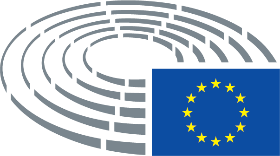 